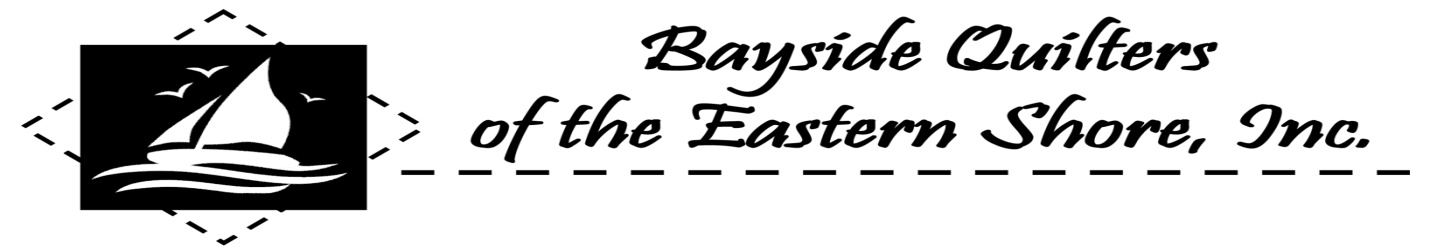 Dear Vendor:                                                                                     Bayside Quilters of the Eastern Shore, Inc. from Easton, MD is a group of over 200 quilters. We plan to have our fifth biannual Quilt Show in Oxford, MD on May 31, June 1 and 2, 2019. We are pleased you can join us and offer your merchandise in a casual, friendly atmosphere at our show     “A Garden of Quilts.”  This show is held at the Oxford Community Center, the Oxford Firehouse right next door and two local churches. In 2017, we successfully expanded the quilt show to include a Vendor Mall and plan to do so again in 2019. The local garden club also sponsors a Garden Tour of Oxford the same weekend. We anticipate 6-800 people will attend the show during the three-day weekend from all over the region. We also provide box lunches for vendors and volunteers in the $10 range each day of the show.If you would like to participate in the Vendor Mall, you can rent space in the Firehouse which includes two tables with two chairs where you can display your merchandise. You may bring other display supports as needed and access electricity. The fee is $50 for two tables for Friday, Saturday and Sunday. Please plan to participate all three days, Fri/Sat 10-4, Sun 11-3. Please guarantee your reservation with your immediate response and payment.Please complete the bottom of this form and make checks payable to Bayside Quilters and mail to Madi Yates, PO Box 586, Oxford, MD 21654.  If you have questions, please contact Madi Yates at 732-261-4423 or by email at hmsindy57@gmail.comAdvertisingIf you would like to purchase an ad in the quilt show program, please contact Lou Diefenderfer at 410-924-1764 or email at sistermbelle@aol.comBayside Quilters of the Eastern Shore. Inc is a 501(C)(3) Non-Profit, Tax Exempt Organization registered in Maryland. (Tax exempt number 3/203734) Easton, MD 21601Sponsored in part by the Talbot County Arts Council ************************************************************************************************----Vendor Information----Name: 	_________________________________________________________________Address: 	_________________________________________________________________	_________________________________________________________________Phone:	_________________________________________________________________Email:	_________________________________________________________________Two tables @ $50.00	___________  extra tables @ $25.00 each _________   Total: _________________Need Electricity: y/n	___________  extra chairs_____________(two are included)Box Lunch: y/n 	___________ (order & pay day of show)